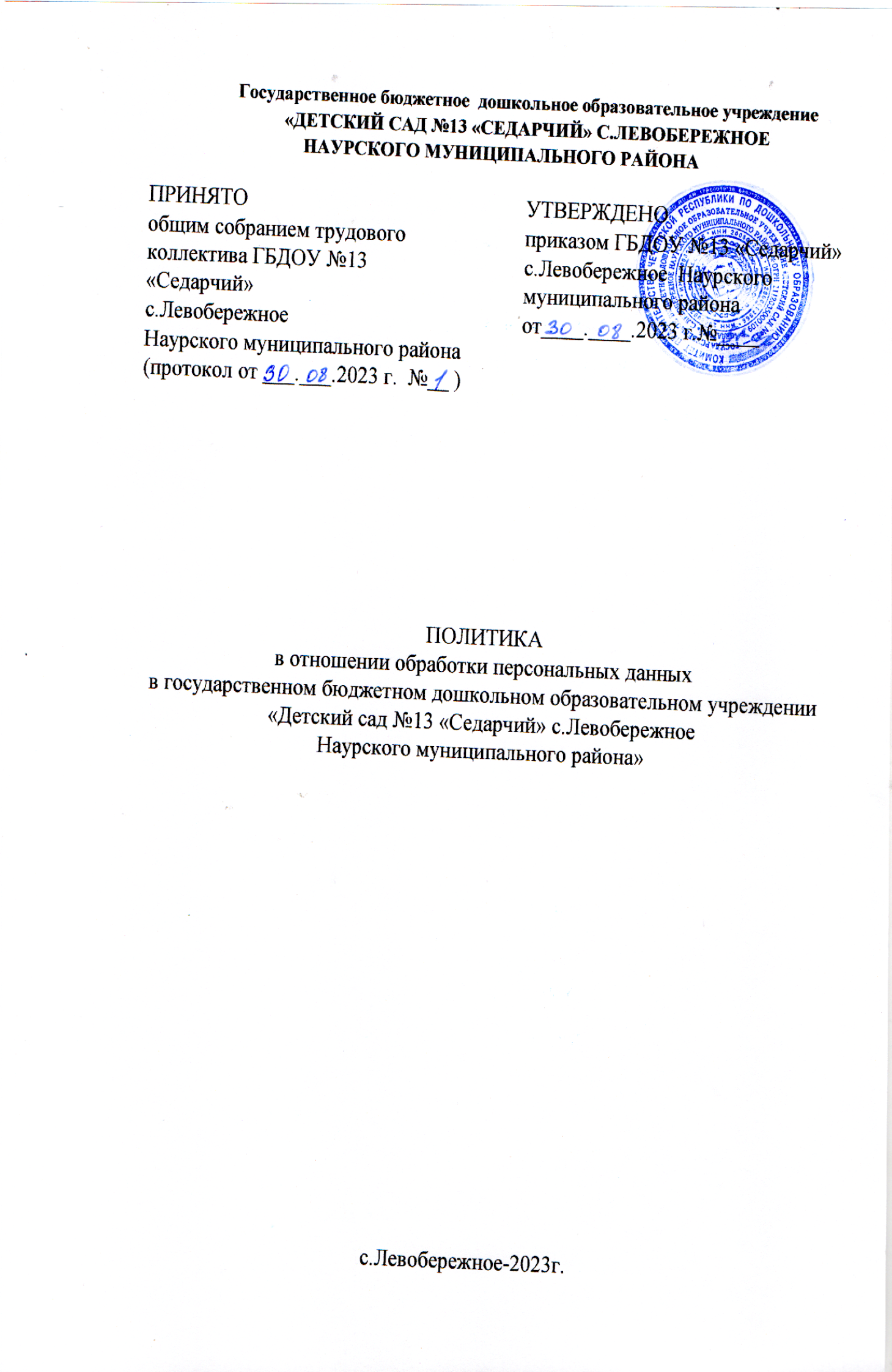 ОБЩИЕ ПОЛОЖЕНИЯ 1.1. Настоящая Политика муниципального бюджетного дошкольного образовательного учреждения «Детский сад №13 «Седарчий» с.Левобережное Наурского муниципального района (далее соответственно – Политика, Учреждение) в отношении обработки персональных данных разработана во исполнение требований п. 2 ч. 1 ст. 18.1 Федерального закона от 27.07.2006 № 152-ФЗ «О персональных данных» (далее – Закон о персональных данных) в целях обеспечения защиты прав и свобод человека и гражданина при обработке его персональных данных, в том числе защиты прав на неприкосновенность частной жизни, личную и семейную тайну. 1.2. Политика действует в отношении всех персональных данных, которые обрабатывает Учреждение (далее – Оператор). 1.3. Политика распространяется на отношения в области обработки персональных данных, возникшие у Оператора как до, так и после утверждения настоящей Политики. 1.4. Во исполнение требований ч. 2 ст. 18.1 Закона о персональных данных настоящая Политика публикуется в свободном доступе в информационно телекоммуникационной сети Интернет на официальном сайте Оператора. 1.5. Основные понятия, используемые в Политике: персональные данные – любая информация, относящаяся к прямо или косвенно определенному или определяемому физическому лицу (субъекту персональных данных); персональные данные, разрешенные субъектом персональных данных для распространения, – персональные данные, доступ неограниченного круга лиц к которым предоставлен субъектом персональных данных путем дачи согласия на обработку персональных данных, разрешенных субъектом персональных данных для распространения в порядке, предусмотренном Законом о персональных данных; оператор персональных данных (оператор) – государственный орган, муниципальный орган, юридическое или физическое лицо, самостоятельно или совместно с другими лицами организующие и (или) осуществляющие обработку персональных данных, а также определяющие цели обработки персональных данных, состав персональных данных, подлежащих обработке, действия (операции), совершаемые с персональными данными; обработка персональных данных – любое действие (операция) или совокупность действий (операций) с персональными данными, совершаемых с использованием средств автоматизации или без их использования. Обработка персональных данных включает в себя в том числе: сбор; запись; систематизацию; накопление; хранение; уточнение (обновление, изменение); извлечение; использование; передачу (распространение, предоставление, доступ); обезличивание; блокирование; удаление; уничтожение; 	автоматизированная 	обработка 	персональных 	данных 	– 	обработка персональных данных с помощью средств вычислительной техники; распространение персональных данных – действия, направленные на раскрытие персональных данных неопределенному кругу лиц; предоставление персональных данных – действия, направленные на раскрытие персональных данных определенному лицу или определенному кругу лиц; блокирование персональных данных – временное прекращение обработки персональных данных (за исключением случаев, если обработка необходима для уточнения персональных данных); уничтожение персональных данных – действия, в результате которых становится невозможным восстановить содержание персональных данных в информационной системе персональных данных и (или) в результате которых уничтожаются материальные носители персональных данных; обезличивание персональных данных – действия, в результате которых становится невозможным 	без 	использования 	дополнительной 	информации 	определить принадлежность персональных данных конкретному субъекту персональных данных; информационная система персональных данных – совокупность содержащихся в базах данных персональных данных и обеспечивающих их обработку информационных технологий и технических средств; угрозы безопасности персональных данных – совокупность условий и факторов, создающих опасность несанкционированного, в том числе случайного, доступа к персональным данным, результатом которого могут стать уничтожение, изменение, блокирование, копирование, предоставление, распространение персональных данных, а также иные неправомерные действия при их обработке в информационной системе персональных данных; уровень защищенности персональных данных – комплексный показатель, характеризующий требования, исполнение которых обеспечивает нейтрализацию определенных угроз безопасности персональных данных при их обработке в информационных системах персональных данных. 1.6. Основные права и обязанности Оператора. 1.6.1. Оператор имеет право: самостоятельно определять состав и перечень мер, необходимых и достаточных для обеспечения выполнения обязанностей, предусмотренных Законом о персональных данных и принятыми в соответствии с ним нормативными правовыми актами, если иное не предусмотрено Законом о персональных данных или другими федеральными законами; поручить обработку персональных данных другому лицу с согласия субъекта персональных данных, если иное не предусмотрено федеральным законом, на основании заключаемого с этим лицом договора, в том числе государственного или муниципального контракта, либо путем принятия государственным органом или муниципальным органом соответствующего акта (далее – поручение оператора). Лицо, осуществляющее обработку персональных данных по поручению оператора, обязано соблюдать принципы и правила обработки персональных данных, предусмотренные Законом о персональных данных, соблюдать конфиденциальность персональных данных, принимать необходимые меры, направленные на обеспечение выполнения обязанностей, предусмотренных Законом о персональных данных; в случае отзыва субъектом персональных данных согласия на обработку персональных данных Оператор вправе продолжить обработку персональных данных без согласия субъекта персональных данных при наличии оснований, указанных в Законе о персональных данных; отказать субъекту персональных данных в выполнении повторного запроса, не соответствующего условиям, предусмотренным Законом о персональных данных. Такой отказ должен быть мотивированным. Обязанность представления доказательств обоснованности отказа в выполнении повторного запроса лежит на операторе; осуществлять без уведомления уполномоченного органа по защите прав субъектов персональных данных обработку персональных данных: включенных в государственные информационные системы персональных данных, созданные в целях защиты безопасности государства и общественного порядка; в случае, если оператор осуществляет деятельность по обработке персональных данных исключительно без использования средств автоматизации; обрабатываемых в случаях, предусмотренных законодательством Российской Федерации о транспортной безопасности, в целях обеспечения устойчивого и безопасного функционирования транспортного комплекса, защиты интересов личности, общества и государства в сфере транспортного комплекса от актов незаконного вмешательства. 1.6.2. Оператор обязан: организовывать обработку персональных данных в соответствии с требованиями Закона о персональных данных; отвечать на обращения и запросы субъектов персональных данных и их законных представителей в соответствии с требованиями Закона о персональных данных; сообщать в уполномоченный орган по защите прав субъектов персональных данных (Федеральную службу по надзору в сфере связи, информационных технологий и массовых коммуникаций (далее – Роскомнадзор)) по запросу этого органа необходимую информацию в течение 10 рабочих дней с даты получения такого запроса. Данный срок может быть продлен, но не более чем на пять рабочих дней. Для этого Оператору необходимо направить в Роскомнадзор мотивированное уведомление с указанием причин продления срока предоставления запрашиваемой информации; обеспечить субъекту персональных данных возможность определить перечень персональных данных по каждой категории персональных данных, указанной в согласии на обработку персональных данных, разрешенных субъектом персональных данных для распространения; в срок не позднее трех рабочих дней с момента получения соответствующего согласия субъекта персональных данных опубликовать информацию об условиях обработки и о наличии запретов и условий на обработку неограниченным кругом лиц персональных данных, разрешенных субъектом персональных данных для распространения; обеспечить уничтожение органом власти иностранного государства, иностранным физическим лицом, иностранным юридическим лицом ранее переданных им персональных данных, в случае принятия Роскомнадзором решения о запрещении или об ограничении трансграничной передачи персональных данных; немедленно прекратить по требованию субъекта персональных данных обработку его персональных данных в целях продвижения товаров, работ, услуг на рынке путем осуществления прямых контактов с потенциальным потребителем с помощью средств связи, а также в целях политической агитации; разъяснить субъекту персональных данных порядок принятия решения на основании исключительно автоматизированной обработки его персональных данных и возможные юридические последствия такого решения, предоставить возможность заявить возражение против такого решения, а также разъяснить порядок защиты субъектом персональных данных своих прав и законных интересов; предоставить субъекту персональных данных по его просьбе информацию, предусмотренную Законом о персональных данных; разъяснить субъекту персональных данных юридические последствия отказа предоставить его персональные данные и (или) дать согласие на их обработку; обеспечить запись, систематизацию, накопление, хранение, уточнение (обновление, изменение), извлечение персональных данных граждан Российской Федерации с использованием баз данных, находящихся на территории Российской Федерации, за исключением случаев, указанных в Законе о персональных данных; в порядке, определенном федеральным органом исполнительной власти, уполномоченным в области обеспечения безопасности, обеспечивать взаимодействие с государственной системой обнаружения, предупреждения и ликвидации последствий компьютерных атак на информационные ресурсы РФ, включая информирование его о компьютерных 	инцидентах, 	которые 	повлекли 	неправомерную 	передачу (предоставление, распространение, доступ) персональных данных; принимать меры, необходимые и достаточные для обеспечения выполнения обязанностей, предусмотренных Законом о персональных данных и принятыми в соответствии с ним нормативными правовыми актами; опубликовать или иным образом обеспечить неограниченный доступ к документу, определяющему его политику в отношении обработки персональных данных, к сведениям о реализуемых требованиях к защите персональных данных; представить документы и локальные акты, указанные в Законе о персональных данных, и (или) иным образом подтвердить принятие мер, предусмотренных Законом о персональных данных, по запросу уполномоченного органа по защите прав субъектов персональных данных. 1.7. Основные права субъекта персональных данных. Субъект персональных данных имеет право: получать информацию, касающуюся обработки его персональных данных, за исключением случаев, предусмотренных федеральными законами. Сведения предоставляются субъекту персональных данных Оператором в доступной форме, и в них не должны содержаться персональные данные, относящиеся к другим субъектам персональных данных, за исключением случаев, когда имеются законные основания для раскрытия таких персональных данных. Перечень информации и порядок ее получения установлен Законом о персональных данных; требовать от Оператора уточнения его персональных данных, их блокирования или уничтожения в случае, если персональные данные являются неполными, устаревшими, неточными, незаконно полученными или не являются необходимыми для заявленной цели обработки, а также принимать предусмотренные законом меры по защите своих прав; обжаловать в Роскомнадзоре или в судебном порядке неправомерные действия или бездействие Оператора при обработке его персональных данных; на защиту своих прав и законных интересов, в том числе на возмещение убытков и (или) компенсацию морального вреда в судебном порядке. Контроль за исполнением требований настоящей Политики осуществляется уполномоченным лицом, ответственным за организацию обработки персональных данных у Оператора. Ответственность за нарушение требований законодательства Российской Федерации и локальных актов Учреждения в сфере обработки и защиты персональных данных определяется в соответствии с законодательством Российской Федерации. ЦЕЛИ СБОРА ПЕРСОНАЛЬНЫХ ДАННЫХ 2.1. Обработка персональных данных ограничивается достижением конкретных, заранее определенных и законных целей. Не допускается обработка персональных данных, несовместимая с целями сбора персональных данных. 2.2. Обработке подлежат только персональные данные, которые отвечают целям их обработки. 2.3. Обработка Оператором персональных данных осуществляется в следующих целях: ПРАВОВЫЕ ОСНОВАНИЯ ОБРАБОТКИ ПЕРСОНАЛЬНЫХ ДАННЫХ 3.1. Правовые основания обработки персональных данных: обработка персональных данных осуществляется с согласия субъекта персональных данных на обработку его персональных данных; обработка персональных данных необходима для достижения целей, предусмотренных международным договором Российской Федерации или законом, для осуществления и выполнения возложенных законодательством Российской Федерации на Оператора функций, полномочий и обязанностей; обработка персональных данных необходима для исполнения договора, стороной которого либо выгодоприобретателем или поручителем по которому является субъект персональных данных, а также для заключения договора по инициативе субъекта персональных данных или договора, по которому субъект персональных данных будет являться выгодоприобретателем или поручителем. Заключаемый с субъектом персональных данных договор не может содержать положения, ограничивающие права и свободы субъекта персональных данных, устанавливающие случаи обработки персональных данных несовершеннолетних, если иное не предусмотрено законодательством Российской Федерации, а также положения, допускающие в качестве условия заключения договора бездействие субъекта персональных данных; обработка персональных данных необходима для защиты жизни, здоровья или иных жизненно важных интересов субъекта персональных данных, если получение согласия субъекта персональных данных невозможно; осуществляется обработка персональных данных, подлежащих опубликованию или обязательному раскрытию в соответствии с федеральным законом. 3.2. Перечень нормативных правовых актов, локальных нормативных актов и иных документов во исполнение которых и в соответствии с которыми Оператор осуществляет обработку персональных данных: Конституция Российской Федерации; Гражданский кодекс Российской Федерации; Трудовой кодекс Российской Федерации; Налоговый кодекс Российской Федерации; Федеральный закон от 06.12.2011 № 402-ФЗ «О бухгалтерском учете»; Федеральный закон от 15.12.2001 № 167-ФЗ «Об обязательном пенсионном страховании в Российской Федерации»; Федеральный закон от 29.12.2012 № 273-ФЗ «Об образовании в Российской Федерации»; иные нормативные правовые акты, регулирующие отношения, связанные с деятельностью Оператора; устав Учреждения; договоры, заключаемые между Оператором и субъектами персональных данных; согласие субъектов персональных данных на обработку их персональных данных. ОБЪЕМ И КАТЕГОРИИ ОБРАБАТЫВАЕМЫХ ПЕРСОНАЛЬНЫХ ДАННЫХ, КАТЕГОРИИ СУБЪЕКТОВ ПЕРСОНАЛЬНЫХ ДАННЫХ 4.1. Оператор может обрабатывать персональные данные следующих категорий субъектов персональных данных: 4.1.1. Кандидаты на работу (соискатели) – для целей подбора персонала (соискателей) на вакантные должности оператора, обеспечение пропускного режима на территорию Оператора. 4.1.2. Работники, Уволенные работники – для целей обеспечения соблюдения трудового законодательства РФ и иных непосредственно связанных с ним отношений, обеспечение пропускного режима на территорию оператора. 4.1.3. Контрагенты, Представители контрагентов, Выгодоприобретатели по договорам – для целей подготовки, заключения и исполнения гражданско-правового договора, обеспечение пропускного режима на территорию Оператора: 4.1.4. Родственники работников – для целей обеспечения соблюдения трудового законодательства РФ и иных непосредственно связанных с ним отношений. 4.1.5. Учащиеся, Законные представители учащихся – для целей обеспечения соблюдения законодательства РФ в сфере образования, обеспечение пропускного режима на территорию Оператора. 4.2. Содержание и объем обрабатываемых персональных данных для каждой категории субъектов персональных данных указаны в разделе II настоящей Политики и должны соответствовать заявленным целям обработки, предусмотренным в этом разделе. 4.3. Обрабатываемые персональные данные не должны быть избыточными по отношению к заявленным целям их обработки. 4.4. Обработка Оператором биометрических персональных данных (сведений, которые характеризуют физиологические и биологические особенности человека, на основании которых можно установить его личность) осуществляется в соответствии с законодательством Российской Федерации. 4.5. Оператором не осуществляется обработка специальных категорий персональных данных, касающихся расовой, национальной принадлежности, политических взглядов, религиозных или философских убеждений, состояния здоровья, интимной жизни, сведений о судимости за исключением случаев, предусмотренных законодательством РФ. 4.6. Трансграничная передача персональных данных субъектов персональных данных Оператором не осуществляется. ПОРЯДОК И УСЛОВИЯ ОБРАБОТКИ ПЕРСОНАЛЬНЫХ ДАННЫХ 5.1. Обработка персональных данных осуществляется Оператором в соответствии с требованиями законодательства Российской Федерации. 5.2. Обработка персональных данных осуществляется с согласия субъектов персональных данных на обработку их персональных данных, а также без такового в случаях, предусмотренных законодательством Российской Федерации. 5.3. Оператор осуществляет обработку персональных данных для каждой цели их обработки следующими способами: неавтоматизированная обработка персональных данных; смешанная обработка персональных данных, с передачей по внутренней сети юридического лица, без передачи по сети Интернет. К обработке персональных данных допускаются работники Оператора, в должностные обязанности которых входит обработка персональных данных. Обработка персональных данных для каждой цели обработки, указанной в пункте 2.3 Политики, осуществляется путем: получения персональных данных в устной и письменной форме непосредственно от субъектов персональных данных; внесения персональных данных в журналы, реестры и информационные системы Оператора; использования иных способов обработки персональных данных. Не допускается раскрытие третьим лицам и распространение персональных данных без согласия субъекта персональных данных, если иное не предусмотрено федеральным законом. Согласие на обработку персональных данных, разрешенных субъектом персональных данных для распространения, оформляется отдельно от иных согласий субъекта персональных данных на обработку его персональных данных. Требования к содержанию согласия на обработку персональных данных, разрешенных субъектом персональных данных для распространения, утверждены Приказом Роскомнадзора от 24.02.2021 № 18. Передача персональных данных органам дознания и следствия, в Федеральную налоговую службу, Пенсионный фонд Российской Федерации, Фонд социального страхования и другие уполномоченные органы исполнительной власти и организации осуществляется в соответствии с требованиями законодательства Российской Федерации. Оператор принимает необходимые правовые, организационные и технические меры для защиты персональных данных от неправомерного или случайного доступа к ним, уничтожения, изменения, блокирования, распространения и других несанкционированных действий, в том числе: определяет угрозы безопасности персональных данных при их обработке; принимает локальные нормативные акты и иные документы, регулирующие отношения в сфере обработки и защиты персональных данных; назначает лицо, ответственное за организацию обработки персональных данных в Учреждении и за обеспечение безопасности персональных данных в информационных системах Оператора; создает необходимые условия для работы с персональными данными; организует учет документов, содержащих персональные данные; организует работу с информационными системами, в которых обрабатываются персональные данные; хранит персональные данные в условиях, при которых обеспечивается их сохранность и исключается неправомерный доступ к ним; организует обучение работников Оператора, осуществляющих обработку персональных данных. 5.9. Оператор осуществляет хранение персональных данных в форме, позволяющей определить субъекта персональных данных, не дольше, чем этого требует каждая цель обработки персональных данных, если срок хранения персональных данных не установлен федеральным законом, договором. Персональные данные на бумажных носителях хранятся в Учреждении в течение сроков хранения документов, для которых эти сроки предусмотрены законодательством об архивном деле в РФ (Федеральный закон от 22.10.2004 № 125-ФЗ «Об архивном деле в Российской Федерации», Перечень типовых управленческих архивных документов, образующихся в процессе деятельности государственных органов, органов местного самоуправления и организаций, с указанием сроков их хранения (утв. Приказом Росархива от 20.12.2019 № 236)). Срок хранения персональных данных, обрабатываемых в информационных системах персональных данных, соответствует сроку хранения персональных данных на бумажных носителях. 5.10. Оператор прекращает обработку персональных данных в следующих случаях: немедленно по требованию субъекта персональных данных обработку его персональных данных в целях продвижения товаров, работ, услуг на рынке путем осуществления прямых контактов с потенциальным потребителем с помощью средств связи, а также в целях политической агитации; выявлен факт их неправомерной обработки. Срок – в течение трех рабочих дней с даты выявления; достигнута цель их обработки; истек срок действия или отозвано согласие субъекта персональных данных на обработку указанных данных, когда по Закону о персональных данных обработка этих данных допускается только с согласия. 5.11. При достижении целей обработки персональных данных, а также в случае отзыва субъектом персональных данных согласия на их обработку Оператор прекращает обработку этих данных, если: иное не предусмотрено договором, стороной которого, выгодоприобретателем или поручителем по которому является субъект персональных данных; Оператор не вправе осуществлять обработку без согласия субъекта персональных данных на основаниях, предусмотренных Законом о персональных данных или иными федеральными законами; иное не предусмотрено другим соглашением между Оператором и субъектом персональных данных. При обращении субъекта персональных данных к Оператору с требованием о прекращении обработки персональных данных в срок, не превышающий 10 рабочих дней с даты получения Оператором соответствующего требования, обработка персональных данных прекращается, за исключением случаев, предусмотренных Законом о персональных данных. Указанный срок может быть продлен, но не более чем на пять рабочих дней. Для этого Оператору необходимо направить субъекту персональных данных мотивированное уведомление с указанием причин продления срока. При сборе персональных данных, в том числе посредством информационно телекоммуникационной сети Интернет, Оператор обеспечивает запись, систематизацию, накопление, хранение, уточнение (обновление, изменение), извлечение персональных данных граждан Российской Федерации с использованием баз данных, находящихся на территории Российской Федерации, за исключением случаев, указанных в Законе о персональных данных. АКТУАЛИЗАЦИЯ, ИСПРАВЛЕНИЕ, УДАЛЕНИЕ, УНИЧТОЖЕНИЕ ПЕРСОНАЛЬНЫХ ДАННЫХ, ОТВЕТЫ НА ЗАПРОСЫ СУБЪЕКТОВ НА ДОСТУП К ПЕРСОНАЛЬНЫМ ДАННЫМ 6.1. Подтверждение факта обработки персональных данных Оператором, правовые основания и цели обработки персональных данных, а также иные сведения, указанные в ч. 7 ст. 14 Закона о персональных данных, предоставляются Оператором субъекту персональных данных или его представителю в течение 10 рабочих дней с момента обращения либо получения запроса субъекта персональных данных или его представителя. Данный срок может быть продлен, но не более чем на пять рабочих дней. Для этого Оператору следует направить субъекту персональных данных мотивированное уведомление с указанием причин продления срока предоставления запрашиваемой информации. В предоставляемые сведения не включаются персональные данные, относящиеся к другим субъектам персональных данных, за исключением случаев, когда имеются законные основания для раскрытия таких персональных данных. Запрос должен содержать: номер основного документа, удостоверяющего личность субъекта персональных данных или его представителя, сведения о дате выдачи указанного документа и выдавшем его органе; сведения, подтверждающие участие субъекта персональных данных в отношениях с Оператором (номер договора, дата заключения договора, условное словесное обозначение и (или) иные сведения), либо сведения, иным образом подтверждающие факт обработки персональных данных Оператором; подпись субъекта персональных данных или его представителя. Запрос может быть направлен в форме электронного документа и подписан электронной подписью в соответствии с законодательством Российской Федерации. Оператор предоставляет сведения, указанные в ч. 7 ст. 14 Закона о персональных данных, субъекту персональных данных или его представителю в той форме, в которой направлены соответствующие обращение либо запрос, если иное не указано в обращении или запросе. Если в обращении (запросе) субъекта персональных данных не отражены в соответствии с требованиями Закона о персональных данных все необходимые сведения или субъект не обладает правами доступа к запрашиваемой информации, то ему направляется мотивированный отказ. Право субъекта персональных данных на доступ к его персональным данным может быть ограничено в соответствии с ч. 8 ст. 14 Закона о персональных данных, в том числе если доступ субъекта персональных данных к его персональным данным нарушает права и законные интересы третьих лиц. 6.2. В случае выявления неточных персональных данных при обращении субъекта персональных данных или его представителя либо по их запросу или по запросу Роскомнадзора Оператор осуществляет блокирование персональных данных, относящихся к этому субъекту персональных данных, с момента такого обращения или получения указанного запроса на период проверки, если блокирование персональных данных не нарушает права и законные интересы субъекта персональных данных или третьих лиц. В случае подтверждения факта неточности персональных данных Оператор на основании сведений, представленных субъектом персональных данных или его представителем либо Роскомнадзором, или иных необходимых документов уточняет персональные данные в течение семи рабочих дней со дня представления таких сведений и снимает блокирование персональных данных. 6.3. В случае выявления неправомерной обработки персональных данных при обращении (запросе) субъекта персональных данных или его представителя либо Роскомнадзора Оператор осуществляет блокирование неправомерно обрабатываемых персональных данных, относящихся к этому субъекту персональных данных, с момента такого обращения или получения запроса. 6.4. При выявлении Оператором, Роскомнадзором или иным заинтересованным лицом факта неправомерной или случайной передачи (предоставления, распространения) персональных данных (доступа к персональным данным), повлекшей нарушение прав субъектов персональных данных, Оператор: в течение 24 часов – уведомляет Роскомнадзор о произошедшем инциденте, предполагаемых причинах, повлекших нарушение прав субъектов персональных данных, предполагаемом вреде, нанесенном правам субъектов персональных данных, и принятых мерах по устранению последствий инцидента, а также предоставляет сведения о лице, уполномоченном Оператором на взаимодействие с Роскомнадзором по вопросам, связанным с инцидентом (первичное уведомление); в течение 72 часов – уведомляет Роскомнадзор о результатах внутреннего расследования выявленного инцидента и предоставляет сведения о лицах, действия которых стали его причиной (при наличии) (дополнительное уведомление). Взаимодействие оператора с Роскомнадзором в рамках ведения реестр учета инцидентов в области персональных данных осуществляется в виде направления первичного и дополнительного уведомления в соответствии с приказом Роскомнадзора от 14.11.2022 № 187 «Об утверждении Порядка и условий взаимодействия Федеральной службы по надзору в сфере связи, информационных технологий и массовых коммуникаций с операторами в рамках ведения реестра учета инцидентов в области персональных данных». Оценка вреда, который может быть причинен субъектам персональных данных в случае нарушения настоящего Закона о персональных данных, производится в соответствии с приказом Роскомнадзора от 27.10.2022 № 178 «Об утверждении Требований к оценке вреда, который может быть причинен субъектам персональных данных в случае нарушения Федерального закона "О персональных данных"». Порядок уничтожения персональных данных Оператором. 6.7.1. Условия и сроки уничтожения персональных данных Оператором: достижение цели обработки персональных данных либо утрата необходимости достигать эту цель – в течение не более 30 дней с даты достижения цели обработки; достижение 	максимальных 	сроков 	хранения 	документов, 	содержащих персональные данные, – в течение не более 30 дней; предоставление субъектом персональных данных (его представителем) подтверждения того, что персональные данные получены незаконно или не являются необходимыми для заявленной цели обработки, – в течение не более 7 рабочих дней со дня представления сведений субъектом персональных данных; отзыв субъектом персональных данных согласия на обработку его персональных данных, если их сохранение для цели их обработки более не требуется, – в течение не более 30 дней с даты поступления указанного отзыва; при невозможности обеспечить правомерность обработки персональных данных, осуществляемой оператором или лицом, действующим по поручению оператора, – в течение не более 10 рабочих дней с даты выявления неправомерной обработки персональных данных; в случае, если персональные данные являются неполными, устаревшими, неточными, незаконно полученными или не являются необходимыми для заявленной цели обработки. 6.7.2. При достижении цели обработки персональных данных, а также в случае отзыва субъектом персональных данных согласия на их обработку персональные данные подлежат уничтожению, если: иное не предусмотрено договором, стороной которого, выгодоприобретателем или поручителем по которому является субъект персональных данных; Оператор не вправе осуществлять обработку без согласия субъекта персональных данных на основаниях, предусмотренных Законом о персональных данных или иными федеральными законами; иное не предусмотрено другим соглашением между Оператором и субъектом персональных данных. Уничтожение персональных данных осуществляет комиссия, созданная приказом руководителя Учреждения. Способы уничтожения персональных данных устанавливаются в локальных нормативных актах Оператора. Подтверждение уничтожения персональных данных осуществляется в соответствии с требованиями, установленными приказом Роскомнадзора от 28.10.2022 № 179 «Об утверждении Требований к подтверждению уничтожения персональных данных». 1. Цель обработки: подбор персонала (соискателей) на вакантные должности Оператора 1. Цель обработки: подбор персонала (соискателей) на вакантные должности Оператора 1. Цель обработки: подбор персонала (соискателей) на вакантные должности Оператора Категории данных Персональные данные Специальные данные Перечень данных фамилия, имя, отчество; пол; гражданство; год рождения; сведения о состоянии здоровья сведения о судимости месяц рождения; дата рождения; место рождения; данные документа, удостоверяющего личность; адрес регистрации; адрес места жительства; номер телефона; адрес электронной почты; СНИЛС; ИНН; сведения об образовании; сведения о квалификации; сведения о профессиональной подготовке и повышении квалификации; семейное положение; профессия; должность; сведения о трудовой деятельности (в том числе стаж работы, данные о трудовой занятости на текущее время с указанием наименования и расчетного счета организации); отношение к воинской обязанности, сведения о воинском учете; иные персональные данные, предоставляемые соискателями по их желанию месяц рождения; дата рождения; место рождения; данные документа, удостоверяющего личность; адрес регистрации; адрес места жительства; номер телефона; адрес электронной почты; СНИЛС; ИНН; сведения об образовании; сведения о квалификации; сведения о профессиональной подготовке и повышении квалификации; семейное положение; профессия; должность; сведения о трудовой деятельности (в том числе стаж работы, данные о трудовой занятости на текущее время с указанием наименования и расчетного счета организации); отношение к воинской обязанности, сведения о воинском учете; иные персональные данные, предоставляемые соискателями по их желанию Категории субъектов Кандидаты на работу (соискатели) Кандидаты на работу (соискатели) Кандидаты на работу (соискатели) Кандидаты на работу (соискатели) Способы обработки Смешанная обработка, с передачей по внутренней сети юридического лица, без передачи по сети Интернет Смешанная обработка, с передачей по внутренней сети юридического лица, без передачи по сети Интернет Смешанная обработка, с передачей по внутренней сети юридического лица, без передачи по сети Интернет Смешанная обработка, с передачей по внутренней сети юридического лица, без передачи по сети Интернет Сроки обработки В течение срока, необходимого для рассмотрения кандидатуры соискателя и заключения трудового договора В течение срока, необходимого для рассмотрения кандидатуры соискателя и заключения трудового договора В течение срока, необходимого для рассмотрения кандидатуры соискателя и заключения трудового договора В течение срока, необходимого для рассмотрения кандидатуры соискателя и заключения трудового договора Сроки хранения В течение срока, установленного номенклатурой дел в зависимости от типа документа, в котором содержатся персональные данные, в том числе для анкеты (резюме) соискателя – 30 дней В течение срока, установленного номенклатурой дел в зависимости от типа документа, в котором содержатся персональные данные, в том числе для анкеты (резюме) соискателя – 30 дней В течение срока, установленного номенклатурой дел в зависимости от типа документа, в котором содержатся персональные данные, в том числе для анкеты (резюме) соискателя – 30 дней В течение срока, установленного номенклатурой дел в зависимости от типа документа, в котором содержатся персональные данные, в том числе для анкеты (резюме) соискателя – 30 дней Порядок уничтожения В соответствии с Регламентом уничтожения персональных данных в Учреждении в зависимости от способа обработки персональных данных и типа носителя персональных данных В соответствии с Регламентом уничтожения персональных данных в Учреждении в зависимости от способа обработки персональных данных и типа носителя персональных данных В соответствии с Регламентом уничтожения персональных данных в Учреждении в зависимости от способа обработки персональных данных и типа носителя персональных данных В соответствии с Регламентом уничтожения персональных данных в Учреждении в зависимости от способа обработки персональных данных и типа носителя персональных данных 2. Цель обработки: обеспечение соблюдения трудового законодательства РФ 2. Цель обработки: обеспечение соблюдения трудового законодательства РФ 2. Цель обработки: обеспечение соблюдения трудового законодательства РФ 2. Цель обработки: обеспечение соблюдения трудового законодательства РФ 2. Цель обработки: обеспечение соблюдения трудового законодательства РФ Категории данных Персональные данные Специальные персональные данные Специальные персональные данные Биометрические персональные данные Перечень данных фамилия, имя, отчество; пол; гражданство; год рождения; месяц рождения; дата рождения; место рождения; данные документа, удостоверяющего личность; адрес регистрации; сведения о состоянии здоровья; сведения о судимости сведения о состоянии здоровья; сведения о судимости данные изображения лица, полученные с помощью фото- видео устройств, позволяющие установить личность субъекта персональных данных адрес места жительства; номер телефона; адрес электронной почты; СНИЛС; ИНН; сведения об образовании; сведения о квалификации; сведения о профессиональной подготовке и повышении квалификации; семейное положение; доходы; реквизиты банковской карты; номер расчетного счета; номер лицевого счета; профессия; должность; сведения о трудовой деятельности (в том числе стаж работы, данные о трудовой занятости на текущее время с указанием наименования и расчетного счета организации); отношение к воинской обязанности, сведения о воинском учете; иные персональные данные, предоставляемые работниками в соответствии с требованиями трудового законодательства Категории субъектов Работники, Уволенные работники Работники, Уволенные работники Работники, Уволенные работники Способы обработки Смешанная обработка, с передачей по внутренней сети юридического лица, без передачи по сети Интернет Смешанная обработка, с передачей по внутренней сети юридического лица, без передачи по сети Интернет Смешанная обработка, с передачей по внутренней сети юридического лица, без передачи по сети Интернет Сроки обработки В течение срока трудового договора и периода после его завершения, необходимого для выполнения всех обязательств сторон В течение срока трудового договора и периода после его завершения, необходимого для выполнения всех обязательств сторон В течение срока трудового договора и периода после его завершения, необходимого для выполнения всех обязательств сторон Сроки хранения В течение срока, установленного номенклатурой дел в зависимости от типа документа, в котором содержатся персональные данные, в том числе в составе личных дел – 50 лет В течение срока, установленного номенклатурой дел в зависимости от типа документа, в котором содержатся персональные данные, в том числе в составе личных дел – 50 лет В течение срока, установленного номенклатурой дел в зависимости от типа документа, в котором содержатся персональные данные, в том числе в составе личных дел – 50 лет Порядок уничтожения В соответствии с Регламентом уничтожения персональных данных в Учреждении в зависимости от способа обработки персональных данных и типа носителя персональных данных В соответствии с Регламентом уничтожения персональных данных в Учреждении в зависимости от способа обработки персональных данных и типа носителя персональных данных В соответствии с Регламентом уничтожения персональных данных в Учреждении в зависимости от способа обработки персональных данных и типа носителя персональных данных 3. Цель обработки: подготовка, заключение и исполнение гражданско-правового договора 3. Цель обработки: подготовка, заключение и исполнение гражданско-правового договора 3. Цель обработки: подготовка, заключение и исполнение гражданско-правового договора 3. Цель обработки: подготовка, заключение и исполнение гражданско-правового договора Категории данных Персональные данные Персональные данные Персональные данные Перечень данных фамилия, имя, отчество; данные документа, удостоверяющего личность; адрес регистрации; адрес места жительства; номер телефона; адрес электронной почты; ИНН; СНИЛС; реквизиты банковской карты; номер расчетного счета; номер лицевого счета; фамилия, имя, отчество; данные документа, удостоверяющего личность; адрес регистрации; адрес места жительства; номер телефона; адрес электронной почты; ИНН; СНИЛС; реквизиты банковской карты; номер расчетного счета; номер лицевого счета; фамилия, имя, отчество; данные документа, удостоверяющего личность; адрес регистрации; адрес места жительства; номер телефона; адрес электронной почты; ИНН; СНИЛС; реквизиты банковской карты; номер расчетного счета; номер лицевого счета; иные персональные данные, предоставляемые физическими лицами, необходимые для заключения и исполнения договоров Категории субъектов Контрагенты, Представители контрагентов, Выгодоприобретатели по договорам Способы обработки Смешанная обработка, с передачей по внутренней сети юридического лица, без передачи по сети Интернет Сроки обработки В течение срока, необходимого для исполнения заключенного договора Сроки хранения В течение срока, установленного номенклатурой дел в зависимости от типа документа, в котором содержатся персональные данные Порядок уничтожения В соответствии с Регламентом уничтожения персональных данных в Учреждении в зависимости от способа обработки персональных данных и типа носителя персональных данных 4. Цель обработки: обеспечение пропускного режима на территорию Оператора 4. Цель обработки: обеспечение пропускного режима на территорию Оператора Категории данных Персональные данные Перечень данных фамилия, имя, отчество; данные документа, удостоверяющего личность Категории субъектов Посетители, Работники, Уволенные работники, Кандидаты на работу (соискатели), Контрагенты, Представители контрагентов, Выгодоприобретатели по договорам, Учащиеся, Законные представители учащихся Способы обработки Неавтоматизированная, внесение персональных данных в журнал учета посетителей Сроки обработки В течение срока, необходимого для ведения журнала учета посетителей Сроки хранения В течение срока, установленного номенклатурой дел в зависимости от типа документа, в котором содержатся персональные данные Порядок уничтожения В соответствии с Регламентом уничтожения персональных данных в Учреждении в зависимости от способа обработки персональных данных и типа носителя персональных данных 5. Цель обработки: обеспечение соблюдения трудового законодательства РФ 5. Цель обработки: обеспечение соблюдения трудового законодательства РФ Категории данных Персональные данные Перечень данных фамилия, имя, отчество; пол; гражданство; год рождения; месяц рождения; дата рождения; место рождения; данные документа, удостоверяющего личность; адрес регистрации; адрес места жительства; номер телефона; адрес электронной почты; сведения об образовании; сведения о трудовой деятельности; иные персональные данные, предоставляемые родственниками работников в соответствии с требованиями трудового законодательства Категории субъектов Родственники работников Способы обработки Смешанная обработка, с передачей по внутренней сети юридического лица, без передачи по сети Интернет Смешанная обработка, с передачей по внутренней сети юридического лица, без передачи по сети Интернет Смешанная обработка, с передачей по внутренней сети юридического лица, без передачи по сети Интернет Сроки обработки В течение срока трудового договора работника и периода после его завершения, необходимого для выполнения всех обязательств сторон В течение срока трудового договора работника и периода после его завершения, необходимого для выполнения всех обязательств сторон В течение срока трудового договора работника и периода после его завершения, необходимого для выполнения всех обязательств сторон Сроки хранения В течение срока, установленного номенклатурой дел в зависимости от типа документа, в котором содержатся персональные данные, в том числе в составе личных дел – 50 лет В течение срока, установленного номенклатурой дел в зависимости от типа документа, в котором содержатся персональные данные, в том числе в составе личных дел – 50 лет В течение срока, установленного номенклатурой дел в зависимости от типа документа, в котором содержатся персональные данные, в том числе в составе личных дел – 50 лет Порядок уничтожения В соответствии с Регламентом уничтожения персональных данных в Учреждении в зависимости от способа обработки персональных данных и типа носителя персональных данных В соответствии с Регламентом уничтожения персональных данных в Учреждении в зависимости от способа обработки персональных данных и типа носителя персональных данных В соответствии с Регламентом уничтожения персональных данных в Учреждении в зависимости от способа обработки персональных данных и типа носителя персональных данных 6. Цель обработки: обеспечение соблюдения законодательства РФ в сфере образования 6. Цель обработки: обеспечение соблюдения законодательства РФ в сфере образования 6. Цель обработки: обеспечение соблюдения законодательства РФ в сфере образования 6. Цель обработки: обеспечение соблюдения законодательства РФ в сфере образования Категории данных Персональные данные Специальные персональные данные Биометрические персональные данные Перечень данных фамилия, имя, отчество; пол; гражданство; год рождения; месяц рождения; дата рождения; место рождения; данные документа, удостоверяющего личность; адрес регистрации; адрес места жительства; номер телефона; адрес электронной почты; СНИЛС; сведения об образовании; иные персональные данные, предоставляемые Учащимися необходимые для обеспечение соблюдения законодательства РФ в сфере образования и/или заключения и исполнения договоров сведения о состоянии здоровья данные изображения лица, полученные с помощью фото- видео устройств, позволяющие установить личность субъекта персональных данных Категории субъектов Учащиеся Учащиеся Учащиеся Способы обработки Смешанная обработка, с передачей по внутренней сети юридического лица, без передачи по сети Интернет Смешанная обработка, с передачей по внутренней сети юридического лица, без передачи по сети Интернет Смешанная обработка, с передачей по внутренней сети юридического лица, без передачи по сети Интернет Сроки обработки В течение срока обучения и периода после его завершения, необходимого для выполнения всех обязательств сторон В течение срока обучения и периода после его завершения, необходимого для выполнения всех обязательств сторон В течение срока обучения и периода после его завершения, необходимого для выполнения всех обязательств сторон Сроки хранения В течение срока, установленного номенклатурой дел в зависимости от типа документа, в котором содержатся персональные данные В течение срока, установленного номенклатурой дел в зависимости от типа документа, в котором содержатся персональные данные В течение срока, установленного номенклатурой дел в зависимости от типа документа, в котором содержатся персональные данные Порядок уничтожения В соответствии с Регламентом уничтожения персональных данных в Учреждении в зависимости от способа обработки персональных данных и типа носителя персональных данных В соответствии с Регламентом уничтожения персональных данных в Учреждении в зависимости от способа обработки персональных данных и типа носителя персональных данных В соответствии с Регламентом уничтожения персональных данных в Учреждении в зависимости от способа обработки персональных данных и типа носителя персональных данных 7. Цель обработки: обеспечение соблюдения законодательства РФ в сфере образования 7. Цель обработки: обеспечение соблюдения законодательства РФ в сфере образования 7. Цель обработки: обеспечение соблюдения законодательства РФ в сфере образования 7. Цель обработки: обеспечение соблюдения законодательства РФ в сфере образования Категории данных Персональные данные Персональные данные Персональные данные Перечень данных фамилия, имя, отчество; пол; фамилия, имя, отчество; пол; фамилия, имя, отчество; пол; год рождения; месяц рождения; дата рождения; данные документа, удостоверяющего личность; адрес регистрации; адрес места жительства; номер телефона; адрес электронной почты; иные персональные данные, предоставляемые Законными представителями учащихся необходимые для обеспечение соблюдения законодательства РФ в сфере образования и/или заключения и исполнения договоров год рождения; месяц рождения; дата рождения; данные документа, удостоверяющего личность; адрес регистрации; адрес места жительства; номер телефона; адрес электронной почты; иные персональные данные, предоставляемые Законными представителями учащихся необходимые для обеспечение соблюдения законодательства РФ в сфере образования и/или заключения и исполнения договоров год рождения; месяц рождения; дата рождения; данные документа, удостоверяющего личность; адрес регистрации; адрес места жительства; номер телефона; адрес электронной почты; иные персональные данные, предоставляемые Законными представителями учащихся необходимые для обеспечение соблюдения законодательства РФ в сфере образования и/или заключения и исполнения договоров Категории субъектов Законные представители учащихся Законные представители учащихся Законные представители учащихся Способы обработки Смешанная обработка, с передачей по внутренней сети юридического лица, без передачи по сети Интернет Смешанная обработка, с передачей по внутренней сети юридического лица, без передачи по сети Интернет Смешанная обработка, с передачей по внутренней сети юридического лица, без передачи по сети Интернет Сроки обработки В течение срока обучения учащихся и периода после его завершения, необходимого для выполнения всех обязательств сторон В течение срока обучения учащихся и периода после его завершения, необходимого для выполнения всех обязательств сторон В течение срока обучения учащихся и периода после его завершения, необходимого для выполнения всех обязательств сторон Сроки хранения В течение срока, установленного номенклатурой дел в зависимости от типа документа, в котором содержатся персональные данные В течение срока, установленного номенклатурой дел в зависимости от типа документа, в котором содержатся персональные данные В течение срока, установленного номенклатурой дел в зависимости от типа документа, в котором содержатся персональные данные Порядок уничтожения В соответствии с Регламентом уничтожения персональных данных в Учреждении в зависимости от способа обработки персональных данных и типа носителя персональных данных В соответствии с Регламентом уничтожения персональных данных в Учреждении в зависимости от способа обработки персональных данных и типа носителя персональных данных В соответствии с Регламентом уничтожения персональных данных в Учреждении в зависимости от способа обработки персональных данных и типа носителя персональных данных 